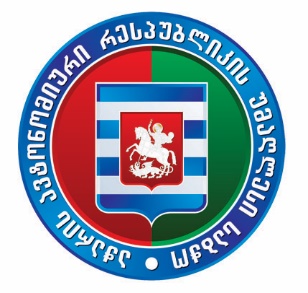 გადაწყვეტილება №20პეტიცია - ,,უსინათლო ან/და მცირედ მხედველი ადამიანების უსაფრთხო და ინკლუზიური გარემოს შექმნის თაობაზე“ (ავტორი: ინგა მოსიძე, №09-02-13-მ/67, 09.02.2024წ.)აჭარის ავტონომიური რესპუბლიკის უმაღლესი საბჭოს ბიურომ გადაწყვიტა:აჭარის ავტონომიური რესპუბლიკის უმაღლესი საბჭოს რეგლამენტის 1401-ე მუხლის შესაბამისად, საქართველოს 208 მოქალაქის მიერ მხარდაჭერილი პეტიცია - ,,უსინათლო ან/და მცირედ მხედველი ადამიანების უსაფრთხო და ინკლუზიური გარემოს შექმნის თაობაზე“ (ავტორი: ინგა მოსიძე, №09-02-13-მ/67, 09.02.2024წ.) შესწავლისა და განხილვის მიზნით, გადაეცეს აჭარის ავტონომიური რესპუბლიკის უმაღლესი საბჭოს ჯანმრთელობის დაცვისა და სოციალურ საკითხთა კომიტეტს, ხოლო სავალდებულო კომიტეტად განისაზღვროს,- ადამიანის უფლებათა დაცვის საკითხთა კომიტეტი.აჭარის ავტონომიური რესპუბლიკისუმაღლესი საბჭოს თავმჯდომარე                         		დავით გაბაიძებათუმი,18 აპრილი, 2024 წელი№4